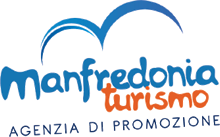 61° CARNEVALE DI MANFREDONIA	DOMANDA PRE-ISCRIZIONE GRUPPI 2014Il sottoscritto _______________________________________ nato a ________________________il _______________ residente a _______________________ via ____________________ n._____ tel._______________________ , in proprio ed in qualità di legale rappresentante/responsabile dell'Associazione__________________________________________________________________ C.F. : ___________________ con sede in _________________ alla Via ______________________ indirizzo e-mail: __________________________________________________________________C H I E D Edi partecipare alle sfilate per gruppi della 61^ edizione del Carnevale di Manfredonia con i collaboratori ed il gruppo di seguito individuati:In relazione alla richiesta in oggetto, il sottoscritto a nome proprio e dell’associazione che rappresenta, dichiara di aver preso visione del Regolamento per il concorso in oggetto e di accettarne integralmente e senza riserva alcuna le norme in esso contenute. Inoltre dichiara, nella suddetta qualità e sotto la propria responsabilità, di essere delegato da tutti gli indicati collaboratori, ad intrattenere tutti i rapporti con l’Agenzia del Turismo per la Promozione del Territorio, compresa la riscossione degli eventuali contributi e dei premi eventualmente vinti. Manfredonia, lì_________________ FirmaManfredonia Turismo
Agenzia di Promozione 
Piazza della Libertà, 1 - 71043 
Manfredonia - Gargano - Puglia
tel/fax +39 0884 581998N.COGNOMENOMERUOLO NELL’ASSOCIAZIONEFIRMA